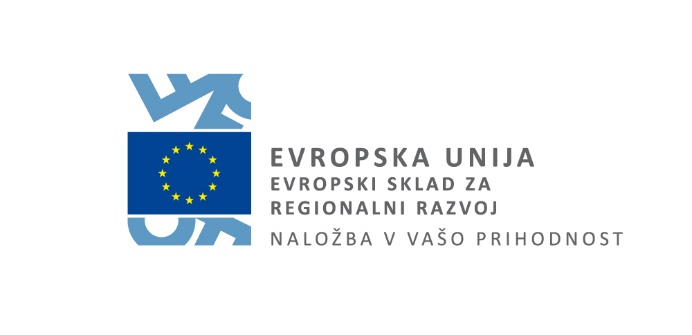 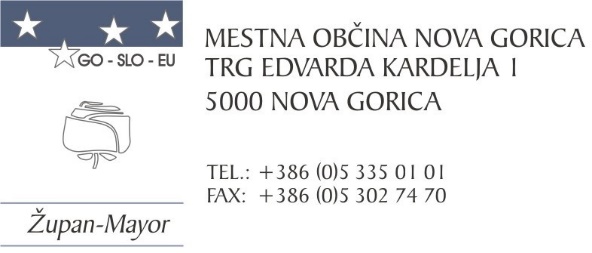 PONUDBENI PREDRAČUN Ponudbena cenaPonudbena cena vključuje vse stroške in dajatve v zvezi z izvedbo naročila.Z dokumentacijo v zvezi z oddajo javnega naročila smo seznanjeni in se z njo v celoti strinjamo.MERILA ZA IZBIRO NAJUGODNEJŠEGA PONUDNIKANajugodnejši ponudnik bo izbran na podlagi ekonomsko najugodnejše ponudbe z uporabo naslednjih meril: Cena								          80 točkReference vodje projekta     					          20 točk__________________________________________________________________          SKUPAJ                                                                                          100 točkPonujena cena Maksimalno število točk je 80. Število točk za ponujeno ceno se izračuna v skladu z naslednjo enačbo:T = Vpn/Vpdej x 80, kjer je Vpn = najnižja vrednost ponudbeVpdej = dejanska vrednost ponudbeReference vodje projektaMaksimalno število točk je 20.Poleg reference, ki je obvezna, točkujemo dodatne reference vodje projekta na naslednji način:Vodja projekta je bil imenovan kot vodja pri eni (1) dodatni izdelavi PGD/DGD in PZI projektne dokumentacije, v obdobju zadnjih desetih let od objave tega naročila za objekt, ki spada pod klasifikacijo 2141 (mostovi in viadukti) po CC-SI in je imel svetlo razpetino najmanj 20m – 10 točkVodja projekta je bil imenovan kot vodja pri dveh (2) dodatnih izdelavah PGD/DGD in PZI projektne dokumentacije, v obdobju zadnjih desetih let od objave tega naročila za objekt, ki spada pod klasifikacijo 2141 (mostovi in viadukti) po CC-SI in je imel svetlo razpetino najmanj 20m – 20 točkV primeru dodatnih referenc MORA ponudnik ustrezno označiti kvadratek pod točko 2 in izpolniti dodatne OBR-15. Potrjene reference so obvezna priloga že v ponudbi in niso predmet dopolnjevanja ponudbe. V primeru, da ponudnik k ponudbi ne bo priložil potrjenih obrazcev (OBR-15), naročnik ne bo upošteval točk v okviru meril. Ponudnik:Predračunska vrednost (brez DDV) DGD  EURPredračunska vrednost (brez DDV)PZI EURznesek DDV 22%:EURponudbena cena (predračunska vrednost + DDV):EURDatum:ponudnikKraj:žig(ime in priimek pooblaščene osebe)(podpis)Datum:ponudnikKraj:žig(ime in priimek pooblaščene osebe)(podpis)